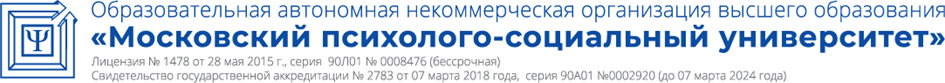 Принято:Решение Ученого совета От «13» мая 2020 г.Протокол №7Рабочая программа учебной дисциплиныСтатистикаНаправление подготовки38.03.01 ЭкономикаНаправленность (профиль) подготовкиФинансы и кредитКвалификация (степень) выпускникаБакалаврФорма обученияОчная, заочная Москва, 2020СОДЕРЖАНИЕПеречень планируемых результатов обучения по дисциплине, соотнесенных с планируемыми результатами освоения основной профессиональной образовательной программыВ результате освоения ОПОП бакалавриата обучающийся должен овладеть следующими результатами обучения по дисциплине:2. Место дисциплины в структуре основной профессиональной образовательной программы бакалавриатаДисциплина «Статистика» относится к базовому циклу обязательных дисциплин учебного плана.Для освоения дисциплины необходимы компетенции, предшествующие входные знания и умения, сформированные в рамках изучения элементарной математики в средней школе, а также знания изученного курса «Математический анализ», «Теория вероятностей и математическая статистика».Дисциплина «Статистика» является основой для освоения таких предметов, как макро- и микроэкономика, теория отраслевых рынков, финансовый менеджмент, инвестиции, методы математического моделирования и прогнозирования экономики, методы оптимальных решений. Дисциплина читается на втором курсе, 3 семестр.3. Объем дисциплины в зачетных единицах с указанием количества академических часов, выделенных на контактную работу обучающихся с преподавателем (по видам занятий) и на самостоятельную работу обучающихся Общая трудоемкость дисциплины «Статистика» составляет 5 зачетных единиц (180 часов).4. Содержание дисциплины, структурированное по темам с указанием отведенного на них количества академических часов и видов учебных занятий4.1 Темы дисциплины и трудоемкость по видам учебных занятий (в академических часах)Для очной формы обученияДля заочной формы обучения4.2 Содержание дисциплины, структурированное по темамТема 1. Предмет метод и задачи статистики. Статистическая информация.Содержание лекционного курсаОсновные понятия и классификации. Предмет и методы статистики. Этапы статистического исследования. Статистическое наблюдение.Содержание практических занятий1. Предмет и методы статистики. 2. Статистическое наблюдение. Тема 2. Сводка и группировка.Содержание лекционного курсаФормы представления данных. Макет статистической таблицы. Простая и сложная сводка. Виды группировок. Последовательность и принципы построения группировки.Содержание практических занятий1. Формы представления данных 2. Последовательность и принципы построения группировки. Тема 3. Абсолютные и относительные величины в статистике.Содержание лекционного курсаОсновные понятия. Сущность абсолютных величин, их классификация. Экономическая сущность относительных величин, виды относительных величин, их логические формулы, примеры расчета.1. Сущность абсолютных величин, их классификация 2. Сущность относительных величин, виды относительных величинТема 4. Средние величины в статистикеСодержание лекционного курсаПонятие и сущность средней величины. Определяющее свойство и исходное соотношение средней величины. Виды средних. Расчетные формулы. Структурные средние.Содержание практических занятий1.  Сущность средней величины 2.  Виды средних величин. Тема 5.Статистические распределения и их основные характеристики.Содержание лекционного курсаВиды рядов распределения. Показатели оценки вариации в статистических рядах. Обобщения колебаний признака.Содержание практических занятий1.  Показатели оценки вариации в статистических рядах 2.  Обобщения колебаний признака Тема 6. Меры вариации: линейные и квадратичные, их сущность и роль.Содержание лекционного курсаПонятие среднего квадратического и среднего квадрата отклонений. Свойства дисперсии. Вариация альтернативного признака. Правило сложения дисперсий. Коэффициент детерминации, эмпирическое корреляционное отношение, шкала Чеддока и их роль в оценке силы и тесноты связи.Содержание практических занятий1.  Понятие среднего квадратического и среднего квадрата отклонений. Свойства дисперсии. 2.  Коэффициент детерминации, эмпирическое корреляционное отношение.Тема 7. Выборочное наблюдение.Основные понятия, классификации, обозначения. Репрезентативность. Ошибки регистрации и репрезентативности выборочного наблюдения. Распространение результатов несплошного наблюдения на генеральную совокупность. Малая выборка. Определение объема выборочной совокупности.Содержание практических занятий1.  Репрезентативность. Ошибки регистрации и репрезентативности выборочного наблюдения2.  Определение объема выборочной совокупности.Тема 8. Статистическое изучение взаимосвязей. Корреляционно-регрессионный анализ.Содержание лекционного курсаПонятие сущность и виды взаимосвязей, классификация корреляционных взаимосвязей. Статистические методы моделирования связей. Уравнения корреляции: последовательность построения, оценка адекватности модели и ее использование. Коэффициенты для определения силы, тесноты и направления связи.Содержание практических занятий1.  Статистические методы моделирования связей. 2.  Коэффициенты для определения силы, тесноты и направления связи.Тема 9. Динамические ряды. Методы обработки и анализа рядов динамики.Содержание лекционного курсаДинамические (временные) ряды, основные понятия, обозначения, классификации. Показатели рядов динамики (цепные, базисные и средние), их сущность и интерпретация.Содержание практических занятий1.  Динамические (временные) ряды.2.  Показатели рядов динамики. Тема 10. Прогнозирование в рядах динамикиСодержание лекционного курсаМетоды сглаживания рядов динамики: их сущность, назначение и использование для выявления тенденций развития явления во времени. Понятие экстраполяции. Аналитическое выравнивание: последовательность, алгоритм построения расчетов на ретроспективу и перспективу. Виды трендов: расчет параметров, оценка и использование (точечный прогноз и построение доверительного интервала).Содержание практических занятий1.  Методы сглаживания рядов динамики. 2.  Виды трендов: расчет параметров.Тема 11. Экономические индексы в статистике.Содержание лекционного курсаОсновные понятия, обозначения, классификации. Индивидуальные индексы, их сущность и использование. Общие индексы количественных показателей в процессе реализации и производства. Агрегатная форма и средний из индивидуальных общего индекса количественного показателя. Последовательность расшифровки относительных и абсолютных изменений.Содержание практических занятий1.  Индивидуальные индексы, их сущность и использование. 2. Агрегатная форма и средний из индивидуальных общего индекса количественного показателя.Тема 12. Общие индексы качественных показателей. Средние индексы.Содержание лекционного курсаКачественные показатели в общих индексах: агрегатная форма и средние из индивидуальных общих индексов качественных показателей для процесса реализации и производства. Индекс Ласпейреса и Пааше. Индексы средних величин, их назначение, формулы для расчета, использование.Содержание практических занятий1.  Качественные показатели в общих индексах.2.  Индексы средних величин, их назначение, формулы для расчета, использование.Тема 13. Мультипликативные и аддитивные модели. Индекс производительности труда.Содержание лекционного курсаПонятие мультипликативной и аддитивной модели, связь общих индексов и абсолютных изменений в процессах производства и реализации. Измерители производительности труда. Производительность труда. Общий индекс производительности труда в различных измерителях.Содержание практических занятий1.  Понятие мультипликативной и аддитивной модели .2.  Общий индекс производительности труда в различных измерителях. Тема 14. Основные понятия и категории социально-экономической статистики.Содержание лекционного курсаОсновные понятия и категории, обзор направлений социально-экономической статистики. Понятие экономического потенциала, ресурсов. Показатели демографической статистики: абсолютные и относительные, их интерпретация.Содержание практических занятий1.  Понятие экономического потенциала, ресурсов 2.  Показатели демографической статистики: абсолютные и относительные, их интерпретация. Тема 15. Система национальных счетов. Национальное богатство.Содержание лекционного курсаЭкономическая статистика: объект, предмет изучения. Экономическое производство: классификация и описание основных составляющих. Система показателей результатов производства товаров и услуг на макроэкономическом уровне, их взаимосвязь. Классификация счетов в Системе национальных счетов, принцип построения счетов в СНС. Структура основных счетов СНС. Методы расчета ВВП в сопоставимых ценах. Национально-вещественная структура национального богатства. Основные фонды: наличие, движение, состояние, интенсивность использования.Содержание практических занятий1. Система показателей результатов производства товаров и услуг на макроэкономическом уровне, их взаимосвязь. 2.  Структура основных счетов СНС. Методы расчета ВВП в сопоставимых ценах.Тема 16. Статистика финансов. Статистика цен.Содержание лекционного курсаСтатистика денежного обращения, кредита, страхового рынка и рынка ценных бумаг. Статистика финансов предприятия. Денежные агрегаты, их сущность и формирование. Виды и функции цены, индексы цен (Пааше, Фишера, Эджворта-Маршалла).Содержание практических занятий1.  Статистика финансов предприятия.2.  Виды и функции цены, индексы цен.Тема 17. Статистика уровня жизни.Содержание лекционного курсаОсновные направления статистики уровня жизни. Понятие уровня жизни на основе классификации ООН. Показатели уровня жизни, направления. Индекс развития человеческого потенциала: составляющие, методика их расчета на основе Программы ООН. Статистическое изучение уровня и границ бедности.Содержание практических занятий1.  Основные направления статистики уровня жизни.2.  Статистическое изучение уровня и границ бедности.5. Перечень учебно-методического обеспечения для самостоятельной работы обучающихся по дисциплинеОдним из основных видов деятельности студента является самостоятельная работа, которая включает в себя изучение лекционного материала, учебников и учебных пособий, первоисточников, подготовку сообщений, выступления на практических занятиях, выполнение заданий преподавателя. Методика самостоятельной работы предварительно разъясняется преподавателем и в последующем может уточняться с учетом индивидуальных особенностей студентов. Время и место самостоятельной работы выбираются студентами по своему усмотрению с учетом рекомендаций преподавателя.Самостоятельную работу над дисциплиной следует начинать с изучения рабочей программы учебной дисциплины, которая содержит основные требования к знаниям, умениям и навыкам обучаемых. Обязательно следует вспомнить рекомендации преподавателя, данные в ходе лекционных и практических занятий. Затем – приступать к изучению отдельных тем в порядке, предусмотренном рабочей программой.Получив представление об основном содержании темы, необходимо изучить материал с помощью учебников, других методических материалов, указанных в разделе 7 указанной рабочей программы. Целесообразно составить краткий конспект или схему, отображающую смысл и связи основных понятий данной темы. Затем, как показывает опыт, полезно изучить выдержки из первоисточников. При желании можно составить их краткий конспект. Важным источником для освоения дисциплины являются ресурсы информационно-телекоммуникационной сети «Интернет». Обязательно следует записывать возникшие вопросы, на которые не удалось ответить самостоятельно.6. Фонд оценочных средств для проведения промежуточной аттестации обучающихся по дисциплинеФонд оценочных средств оформлен в виде приложения к рабочей программе дисциплины «Статистика».7. Перечень основной и дополнительной учебной литературы, необходимой для освоения дисциплины7.1. Основная учебная литератураБалдин К.В. Общая теория статистики [Электронный ресурс]: учебное пособие/ Балдин К.В., Рукосуев А.В.— Электрон. текстовые данные.— М.: Дашков и К, 2015.— 312 c.— Режим доступа: http://www.iprbookshop.ru/5262.— ЭБС «IPRbooks»Васильева, Э. К. Статистика [Электронный ресурс] : учебник для студентов вузов, обучающихся по специальностям экономики и управления (080100) / Э. К. Васильева, В. С. Лялин. — Электрон. текстовые данные. — М. : ЮНИТИ-ДАНА, 2017. — 398 c. — 978-5-238-01192-9. — Режим доступа: http://www.iprbookshop.ru/71058.htmlГусаров, В. М. Статистика [Электронный ресурс] : учебное пособие для студентов вузов, обучающихся по экономическим специальностям / В. М. Гусаров, Е. И. Кузнецова. — 2-е изд. — Электрон. текстовые данные. — М. : ЮНИТИ-ДАНА, 2017. — 479 c. — 978-5-238-01226-1. — Режим доступа: http://www.iprbookshop.ru/71166.html»7.2. Дополнительная учебная литература1. Статистика [Электронный ресурс] : учебное пособие / А. М. Восковых, Т. А. Журкина, С. Л. Закупнев [и др.] ; под ред. И. М. Сурков. — Электрон. текстовые данные. — Воронеж : Воронежский Государственный Аграрный Университет им. Императора Петра Первого, 2017. — 244 c. — 2227-8397. — Режим доступа: http://www.iprbookshop.ru/72755.html2. Баркалов, С. А. Статистика [Электронный ресурс] : практикум / С. А. Баркалов, П. Н. Курочка, О. С. Перевалова. — Электрон. текстовые данные. — Воронеж : Воронежский государственный архитектурно-строительный университет, ЭБС АСВ, 2016. — 137 c. — 978-5-89040-639-2. — Режим доступа: http://www.iprbookshop.ru/72941.html3. Цыпин, А. П. Статистика в табличном редакторе Microsoft Excel [Электронный ресурс] : лабораторный практикум / А. П. Цыпин, Л. Р. Фаизова. — Электрон. текстовые данные. — Оренбург : Оренбургский государственный университет, ЭБС АСВ, 2016. — 289 c. — 978-5-600-01401-5. — Режим доступа: http://www.iprbookshop.ru/71328.html.4. Пономарева, Т. Н. Статистика и прогнозирование рынка [Электронный ресурс] : учебное пособие / Т. Н. Пономарева, В. А. Молчанова, М. С. Старикова. — Электрон. текстовые данные. — Белгород : Белгородский государственный технологический университет им. В.Г. Шухова, ЭБС АСВ, 2016. — 236 c. — 2227-8397. — Режим доступа: http://www.iprbookshop.ru/80444.html.5. Бурова, О. А. Статистика [Электронный ресурс] : сборник задач / О. А. Бурова. — Электрон. текстовые данные. — М. : Московский государственный строительный университет, ЭБС АСВ, 2015. — 128 c. — 978-5-7264-1172-9. — Режим доступа: http://www.iprbookshop.ru/60833.html.8. Современные профессиональные базы данных и информационные справочные системыИнформационно-правовая система «Консультант+» - договор №2856/АП от 01.11.2007Информационно-справочная система «LexPro» - договор б/н от 06.03.2013Официальный интернет-портал базы данных правовой информации http://pravo.gov.ruПортал Федеральных государственных образовательных стандартов высшего образования http://fgosvo.ruПортал "Информационно-коммуникационные технологии в образовании" http://www.ict.edu.ruНаучная электронная библиотека http://www.elibrary.ru/Национальная электронная библиотека http://www.nns.ru/Электронные ресурсы Российской государственной библиотеки http://www.rsl.ru/ru/root3489/allWeb of Science Core Collection — политематическая реферативно-библиографическая и наукомтрическая (библиометрическая) база данных — http://webofscience.comПолнотекстовый архив ведущих западных научных журналов на российской платформе Национального электронно-информационного консорциума (НЭИКОН) http://neicon.ruБазы данных издательства Springer https://link.springer.comОткрытые данные государственных органов http://data.gov.ru/http://www.exponenta.ruhttp:// www.statsoft.ruhttp://function-x.ru/matrices.htmlhttp://math.semestr.ru – онлайн-сервис по решению задачhttp://www.math-pr.com - онлайн-сервис по решению  математических задачhttp://www.gams.com -студенческая версия системы моделированияMathematica  – мощный универсальный пакет математических программhttp://math.semestr.ru – онлайн-сервис по решению задач http://www.math-pr.com - онлайн-сервис по математике9. Методические указания для обучающихся по освоению дисциплины.10. Лицензионное программное обеспечениеВ процессе обучения на экономическом факультете по всем направлениям подготовки используется следующее лицензионное программное обеспечение:11. Описание материально-технической базы, необходимой для осуществления образовательного процесса по дисциплинеДля построения эффективного учебного процесса Кафедра финансов и кредита располагает следующими материально-техническими средствами, которые используются в процессе изучения дисциплины:- доска;- персональные компьютеры (компьютерный класс кафедры, аудитория 403, 16 шт.), каждый из компьютеров подключен к сети Интернет;- экран;- мультимедийный проектор.В процессе преподавания и для самостоятельной работы обучающихся используются также компьютерные классы аудиторий 304 и 307, а также специальные ресурсы кабинета экономики (305 ауд.).12. Особенности реализации дисциплины для инвалидов и лиц с ограниченными возможностями здоровьяДля обеспечения образования инвалидов и обучающихся с ограниченными возможностями здоровья разрабатывается адаптированная образовательная программа, индивидуальный учебный план с учетом особенностей их психофизического развития и состояния здоровья, в частности применяется индивидуальный подход к освоению дисциплины, индивидуальные задания: рефераты, письменные работы и, наоборот, только устные ответы и диалоги, индивидуальные консультации, использование диктофона и других записывающих средств для воспроизведения лекционного и семинарского материала.В целях обеспечения обучающихся инвалидов и лиц с ограниченными возможностями здоровья библиотека комплектует фонд основной учебной литературой, адаптированной к ограничению их здоровья, предоставляет возможность удаленного использования электронных образовательных ресурсов, доступ к которым организован в МПСУ. В библиотеке проводятся индивидуальные консультации для данной категории пользователей, оказывается помощь в регистрации и использовании сетевых и локальных электронных образовательных ресурсов, предоставляются места в читальных залах, оборудованные программами невизуального доступа к информации, экранными увеличителями и техническими средствами усиления остаточного зрения.13. Иные сведения и (или) материалыНе предусмотрены.Составитель: Передеряев И.И., к.э.н., доцент кафедры финансов и кредита МПСУ14. Лист регистрации измененийРабочая программа учебной дисциплины обсуждена и утверждена на заседании Ученого совета от «29» июня 2015 г. протокол № 11Лист регистрации измененийПеречень планируемых результатов обучения по дисциплине, соотнесенных с планируемыми результатами освоения основной профессиональной образовательной программы3Место дисциплины в структуре образовательной программы бакалавриата5Объем дисциплины в зачетных единицах с указанием количества академических часов, выделенных на контактную работу обучающихся с преподавателем (по видам занятий) и на самостоятельную работу обучающихся5Содержание дисциплины, структурированное по темам (Темам) с указанием отведенного на них количества академических часов и видов учебных занятий6 Разделы дисциплины и трудоемкость по видам учебных занятий6 Содержание дисциплины, структурированное по разделам (темам)9Перечень учебно-методического обеспечения для самостоятельной работы обучающихся по дисциплине 12Фонд оценочных средств для проведения промежуточной аттестации обучающихся по дисциплине 13Перечень основной и дополнительной учебной литературы, необходимой для освоения дисциплины13Современные профессиональные базы данных и информационные справочные системы14Методические указания для обучающихся по освоению дисциплины14Лицензионное программное обеспечение17Описание материально-технической базы, необходимой для осуществления образовательного процесса по дисциплине18Особенности реализации дисциплины для инвалидов и лиц с ограниченными возможностями здоровьяИные сведения и (или) материалыЛист регистрации изменений181820Коды компетенцииРезультаты освоения ОПОПСодержание компетенцийПеречень планируемых результатов обучения по дисциплинеОПК-2способность осуществлять, анализ и обработку данных, необходимых для решения профессиональных задачЗнать:систему статистических показателей, позволяющих с количественной стороны изучить и оценить социально-экономические процессы и явления;основные понятия общей теории статистики, макроэкономической и финансовой статистики в условиях перевода их на систему национальных счетов.Уметь:работать с первичным статистическим материалом (данные анкетирования, материалы переписей, социологических опросов, формы федерального статистического наблюдения, бухгалтерской отчётности и результаты специально организуемых статистических обследований);выделять цели статистического наблюдения, объекты наблюдения, единицы наблюдения.Владеть: обработкой и анализом сведённой статистической информацией на основе экономико-статистических методов.ПК-1способность собрать и проанализировать исходные данные, необходимые для расчета экономических и социально-экономических показателей, характеризующих деятельность хозяйствующих субъектовЗнать:систему статистических показателей,методы статистического анализа (динамика, структура, взаимосвязь явлений, влияние факторов);Уметь:сводить и грамотно группировать собранный первичный статистический материал по существенным группировочным признакам путём составления статистических таблиц, графиков, рядов распределения;Владеть: способами расчета разнообразных экономических индексов, средних величин, показателей вариации, а также применять результаты этих расчётов в практике обрабатыватьПК-6способность анализировать н интерпретировать данные отечественной и зарубежной статистики о социально-экономических процессах и явлениях, выявить тенденции изменения социально-экономических показателейЗнать:методы статистического анализа (динамика, структура, взаимосвязь явлений, влияние факторов);Уметь:выявлять общие тенденции и взаимосвязи в рядах динамики разнообразных финансово-экономических показателей, строить на их основе научно-обоснованные прогнозы развития социально-экономических процессов и явлений;Владеть: способами обработки и анализа сведённой статистической информации на основе экономико-статистических методовОбъём дисциплиныВсего часовВсего часовОбъём дисциплиныочная форма обучениязаочная  форма обученияОбщая трудоемкость дисциплины180180Контактная работа обучающихся с преподавателем (по видам учебных занятий) (всего)6410Аудиторная работа (всего):6410в том числе:лекции324лабораторные работысеминары, практические занятия326Внеаудиторная работа (всего):Самостоятельная работа обучающихся (всего)98161Вид итоговой аттестации обучающегося экзамен 189№п/пРазделы и темыдисциплиныСеместрВиды учебной работы, включая самостоятельную работу студентов и трудоемкость (в часах)Виды учебной работы, включая самостоятельную работу студентов и трудоемкость (в часах)Виды учебной работы, включая самостоятельную работу студентов и трудоемкость (в часах)Виды учебной работы, включая самостоятельную работу студентов и трудоемкость (в часах)Виды учебной работы, включая самостоятельную работу студентов и трудоемкость (в часах)Виды учебной работы, включая самостоятельную работу студентов и трудоемкость (в часах)Виды учебной работы, включая самостоятельную работу студентов и трудоемкость (в часах)Виды учебной работы, включая самостоятельную работу студентов и трудоемкость (в часах)Вид оценочного средства текущего контроля успеваемости, промежуточной аттестации (по семестрам)№п/пРазделы и темыдисциплиныСеместрВСЕГОИз них аудиторные занятияИз них аудиторные занятияИз них аудиторные занятияИз них аудиторные занятияСамостоятельная работаКонтрольная работаКурсовая работа№п/пРазделы и темыдисциплиныСеместрВСЕГОЛекции ПрактикумЛабораторПрактическ.занятия /семинары Самостоятельная работаКонтрольная работаКурсовая работа1Предмет метод и задачи статистики. Статистическая информация.410118опрос2Сводка и группировка.411227 тестирование3Абсолютные и относительные величины в статистике410226контрольная работа4Средние величины в статистике411227тестирование6Статистические распределения и их основные характеристики411227опрос7Меры вариации: линейные и квадратичные, их сущность и роль.411227 тестирование8Выборочное наблюдение411227контрольная работа9Статистическое изучение взаимосвязей. Корреляционно-регрессионный анализ410226тестирование10Динамические ряды. Методы обработки и анализа рядов динамики411227опрос11Прогнозирование в рядах динамики410226 тестирование12Экономические индексы в статистике411227контрольная работа13Общие индексы качественных показателей. Средние индексы411227тестирование14Мультипликативные и аддитивные модели. Индекс производительности труда410226опрос15Основные понятия и категории социальноэкономической статистики410118 тестирование16Система национальных счетов. Национальное богатство.411227контрольная работа17Статистика финансов. Статистика цен.410226тестированиеЭкзамен18+Перечень вопросовИТОГО18032329818№п/пРазделы и темыдисциплиныСеместрВиды учебной работы, включая самостоятельную работу студентов и трудоемкость (в часах)Виды учебной работы, включая самостоятельную работу студентов и трудоемкость (в часах)Виды учебной работы, включая самостоятельную работу студентов и трудоемкость (в часах)Виды учебной работы, включая самостоятельную работу студентов и трудоемкость (в часах)Виды учебной работы, включая самостоятельную работу студентов и трудоемкость (в часах)Виды учебной работы, включая самостоятельную работу студентов и трудоемкость (в часах)Виды учебной работы, включая самостоятельную работу студентов и трудоемкость (в часах)Виды учебной работы, включая самостоятельную работу студентов и трудоемкость (в часах)Вид оценочного средства текущего контроля успеваемости, промежуточной аттестации (по семестрам)№п/пРазделы и темыдисциплиныСеместрВСЕГОИз них аудиторные занятияИз них аудиторные занятияИз них аудиторные занятияИз них аудиторные занятияСамостоятельная работаКонтрольная работаКурсовая работа№п/пРазделы и темыдисциплиныСеместрВСЕГОЛекции ПрактикумЛабораторПрактическ.занятия /семинары Самостоятельная работаКонтрольная работаКурсовая работа1Предмет метод и задачи статистики. Статистическая информация.41010опрос2Сводка и группировка.41010 тестирование3Абсолютные и относительные величины в статистике488контрольная работа4Средние величины в статистике411110тестирование6Статистические распределения и их основные характеристики411110опрос7Меры вариации: линейные и квадратичные, их сущность и роль.41010 тестирование8Выборочное наблюдение411110контрольная работа9Статистическое изучение взаимосвязей. Корреляционно-регрессионный анализ411110тестирование10Динамические ряды. Методы обработки и анализа рядов динамики41010опрос11Прогнозирование в рядах динамики4918 тестирование12Экономические индексы в статистике41010контрольная работа13Общие индексы качественных показателей. Средние индексы411110тестирование14Мультипликативные и аддитивные модели. Индекс производительности труда411110опрос15Основные понятия и категории социальноэкономической статистики411110 тестирование16Система национальных счетов. Национальное богатство.411110контрольная работа17Статистика финансов. Статистика цен.411110тестированиеЭкзамен9+Перечень вопросовИТОГО180461619Вид деятельностиМетодические указания по организации деятельности студентаЛекцияНаписание конспекта лекций: кратко, схематично, последовательно фиксировать основные математические изложения, выводы, формулировки, обобщения.. Проверка терминов, формул с помощью энциклопедий, словарей, справочников с выписыванием в тетрадь. Обозначить наиболее трудные вопросы, теоремы, модели и попытаться найти ответ в рекомендуемой литературе. Если самостоятельно не удается разобраться в материале, необходимо сформулировать вопрос и задать преподавателю на консультации, на практическом занятии.Практические занятияПроработка основных положений рабочей программы, уделяя особое внимание основным теоремам, формулам и моделям. Решение необходимого минимума задач и примеров. Приобретение навыков решения задач по стандартным алгоритмам.Индивидуальные заданияРешение необходимого минимума задач и примеров. Приобретение навыков решения задач по стандартным алгоритмам.Самостоятельная работаСамостоятельная работа проводится с целью: систематизации и закрепления полученных теоретических знаний и практических умений обучающихся; углубления и расширения теоретических знаний студентов; формирования навыков решения задач по стандартным алгоритмам; формирования профессиональных компетенций; развитию исследовательских умений студентов. Формы и виды самостоятельной работы студентов: поиск типичных задач по темам курса в предложенных источниках информации, домашний разбор стандартных задач, рассмотренных во время аудиторных занятий с преподавателем.Технология организации самостоятельной работы обучающихся включает использование информационных и материально-технических ресурсов образовательного учреждения: библиотеку с читальным залом, укомплектованную в соответствии с существующими нормами; учебно-методическую базу учебных кабинетов, лабораторий и зала кодификации; компьютерные классы с возможностью работы в сети Интернет; аудитории (классы) для консультационной деятельности; учебную и учебно-методическую литературу, разработанную с учетом увеличения доли самостоятельной работы студентов, и иные  методические материалы. Во время выполнения обучающимися внеаудиторной самостоятельной работы и при необходимости преподаватель может проводить индивидуальные и групповые консультации.Контроль самостоятельной работы студентов предусматривает:соотнесение содержания контроля с целями обучения; объективность контроля;валидность контроля (соответствие предъявляемых заданий тому, что предполагается проверить); дифференциацию по сложности предлагаемых задач и примеров.Формы контроля самостоятельной работы:просмотр и проверка выполнения самостоятельной работы преподавателем;организация самопроверки, взаимопроверки выполненного задания в группе; обсуждение результатов выполненной работы на занятии;организация и проведение индивидуального собеседования; организация и проведение собеседования с группой..ОпросОпрос - это средство контроля, организованное как специальная беседа преподавателя со студентом на темы, связанные с изучаемой дисциплиной, и рассчитанное на выявление объема знаний студента по определенному разделу, теме, проблеме и т.п. Проблематика, выносимая на опрос определена в заданиях для самостоятельной работы студента, а также может определяться преподавателем, ведущим практические занятия. Во время проведения опроса студент должен уметь решать стандартные задачи по темам курса.Контрольная работаКонтрольная работа – стандартный набор заданий в виде задач и примеров.Контрольная работа должна иметь: титульный лист, содержащий: название работы, Ф.И.О. автора и научного руководителя, название факультета, курса, год и место написания, содержание на отдельной странице, нумерацию страниц. ТестированиеКонтроль в виде тестов может использоваться после изучения каждой темы курса. Итоговое тестирование можно проводить в форме: компьютерного тестирования, т.е. компьютер произвольно выбирает вопросы из базы данных по степени сложности;письменных решений предложенных преподавателей задач и примеров.Оценка результатов тестирования может проводиться двумя способами:1) по 5-балльной системе, когда ответы студентов оцениваются следующим образом:- «отлично» – более 80% ответов правильные;- «хорошо» – более 65% ответов правильные; - «удовлетворительно» – более 50% ответов правильные.Студенты, которые правильно решили менее чем на 70% вопросов, должны в последующем пересдать тест. При этом необходимо проконтролировать, чтобы вариант теста был другой; 2) по системе зачет-незачет, когда для зачета по данной дисциплине достаточно правильно решить более чем 70% примеров и задач. Чтобы выявить умение студентов решать задачи, следует проводить текущий контроль (выборочный для нескольких студентов или полный для всей группы). Студентам на решение одной задачи дается 15 – 20 минут по пройденным темам. Это способствует, во-первых, более полному усвоению студентами пройденного материала, во-вторых, позволяет выявить и исправить ошибки при их подробном рассмотрении на семинарских занятиях.Подготовка к  экзаменуПри подготовке к экзамену необходимо ориентироваться на конспекты лекций, пройденный материал во время практических занятий.При подготовке к сдаче зачета студент весь объем работы должен распределять равномерно по дням, отведенным для подготовки к зачету, контролировать каждый день выполнение намеченной работы. Подготовка студента к экзамену включает в себя три этапа:самостоятельная работа в течение семестра;непосредственная подготовка в дни, предшествующие зачету по темам курса; подготовка к ответу на задания, содержащиеся в билетах (тестах) зачета.Для успешной сдачи зачета с оценкой по дисциплине «Статистика» студенты должны принимать во внимание, что:все основные вопросы, указанные в рабочей программе, нужно знать, понимать их смысл и уметь его разъяснить;указанные в рабочей программе формируемые профессиональные компетенции в результате освоения дисциплины должны быть продемонстрированы студентом;семинарские занятия способствуют получению более высокого уровня знаний и, как следствие, более высокой оценке на зачете с оценкой;готовиться к зачету необходимо начинать с первой лекции и первого семинара.Программный продуктТипТип лицензииДополнительные сведенияMicrosoft Windows XP Professional RussianОперационная системаOEM-лицензииПоставляются в составе готового компьютераMicrosoft Windows 7 ProfessionalОперационная системаOEM-лицензииПоставляются в составе готового компьютераMicrosoft Office 2007Программный пакетMicrosoft Open LicenseЛицензия № 45829385 от 26.08.2009 (бессрочно)Microsoft Office 2010 ProfessionalПрограммный пакетMicrosoft Open LicenseЛицензия № 48234688 от 16.03.2011Microsoft Office 2010 ProfessionalПрограммный пакетMicrosoft Open LicenseЛицензия № 49261732 от 04.11.2011DrWEB Entrprise SuiteКомплексная система антивирусной защитыMicrosoft Open LicenseЛицензия № 126408928, действует до 13.03.2018IBM SPSS Statistic BASEПрикладное ПОДоговорЛицензионный договор № 20130218-1 от 12.03.2013MathCAD EducationПрикладное ПОДоговор-офертаЛицензионный договор № 456600 от 19.03.20131C:Бухгалтерия 8 учебная версияИнформационная системаДоговорДоговор № 01/200213 от 20.02.2013LibreOfficeПрограммный пакетLesser General Public LicenseОферта (свободная лицензия)SciLabПрикладное ПОCeCILLОферта (свободная лицензия)№ 
п/пСодержание измененияРеквизиты
документа
об утверждении
измененияДата
введения
измененияУтверждена и введена в действие решением Ученого совета на основании Федерального государственного образовательного стандарта высшего профессионального образования по направлению подготовки 080100 Экономика (квалификация (степень) «бакалавр»), утвержденного приказом Министерства образования и науки Российской Федерации от 21.12.2009 г. № 747Протокол заседания 
Ученого совета  от «29» июня 2015 года протокол № 1101.09.2015Актуализирована решением Ученого совета на основании утверждения Федерального государственного образовательного стандарта высшего образования по направлению подготовки 38.03.01 Экономика (уровень бакалавриата), утвержденного приказом Министерства образования и науки Российской Федерации от 12.11.2015 г. № 1327Протокол заседания 
Ученого совета  от «28» декабря 2015 года протокол № 429.12.2015Актуализирована решением Ученого совета с учетом развития науки, культуры, экономики, техники, технологий и социальной сферы Протокол заседания 
Ученого совета  от «30» мая 2016 года    протокол № 801.09.2016Актуализирована решением Ученого совета с учетом развития науки, культуры, экономики, техники, технологий и социальной сферыПротокол заседания 
Ученого совета  от «28» августа 2017 года протокол № 1101.09.2017Актуализирована решением Ученого совета с учетом развития науки, культуры, экономики, техники, технологий и социальной сферыПротокол заседания 
Ученого совета  от «28» августа 2018 года протокол №701.09.2018Обновлена решением совместного заседания Совета и Кафедр факультета экономики и права ОАНО ВО «МПСУ Протокол совместного заседания Совета и Кафедр факультета экономики и права ОАНО ВО «МПСУ» от 30 августа 2019 г. № 1.01.09.2019Актуализирована решением Ученого совета с учетом развития науки, культуры, экономики, техники, технологий и социальной сферыПротокол заседания 
Ученого совета  от «13» мая 2020 года протокол №701.09.2020